Ekipa chłopców z 6a gotowa do zawodów podczas Dnia Chłopaka i Ziemniaka.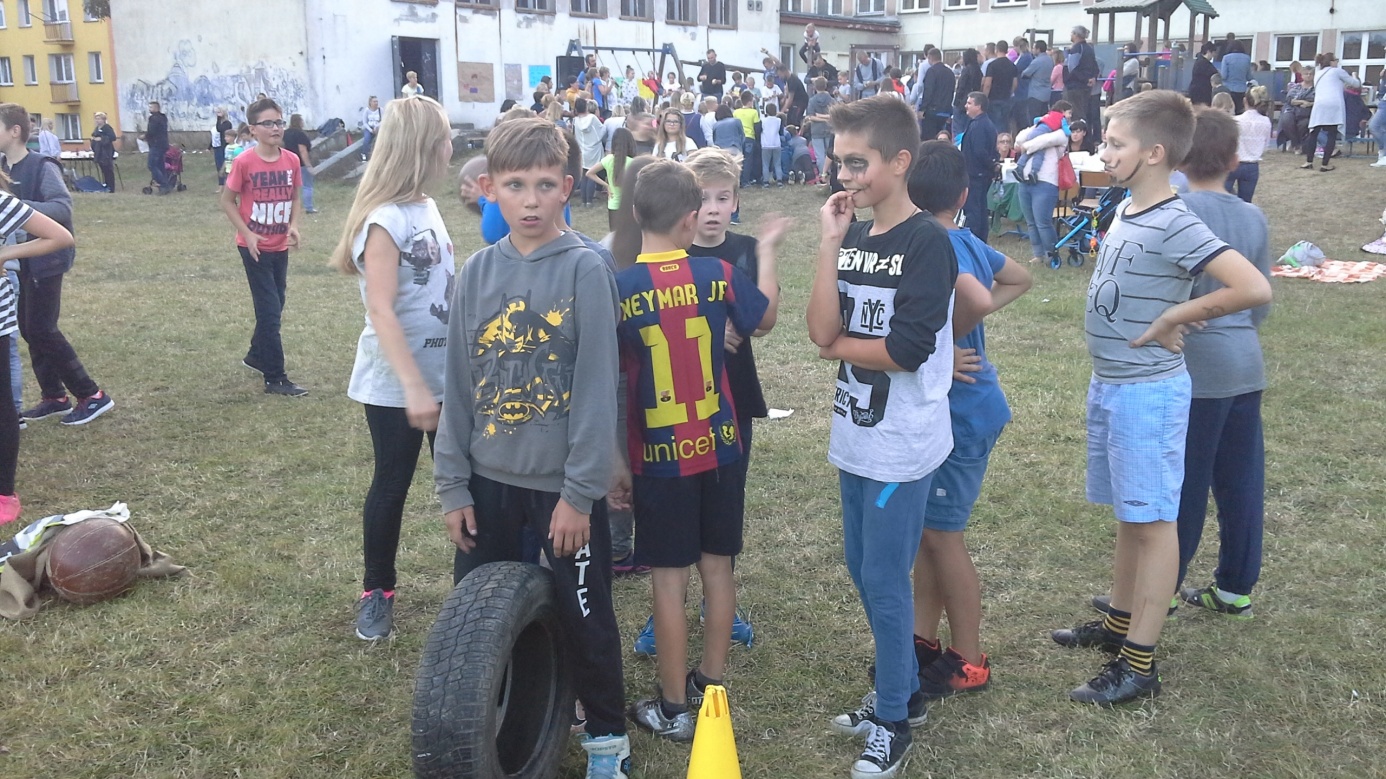 Wychowawca 6a  pani Irena Odzimkowska  zachwycona kiełbaskami „mniam”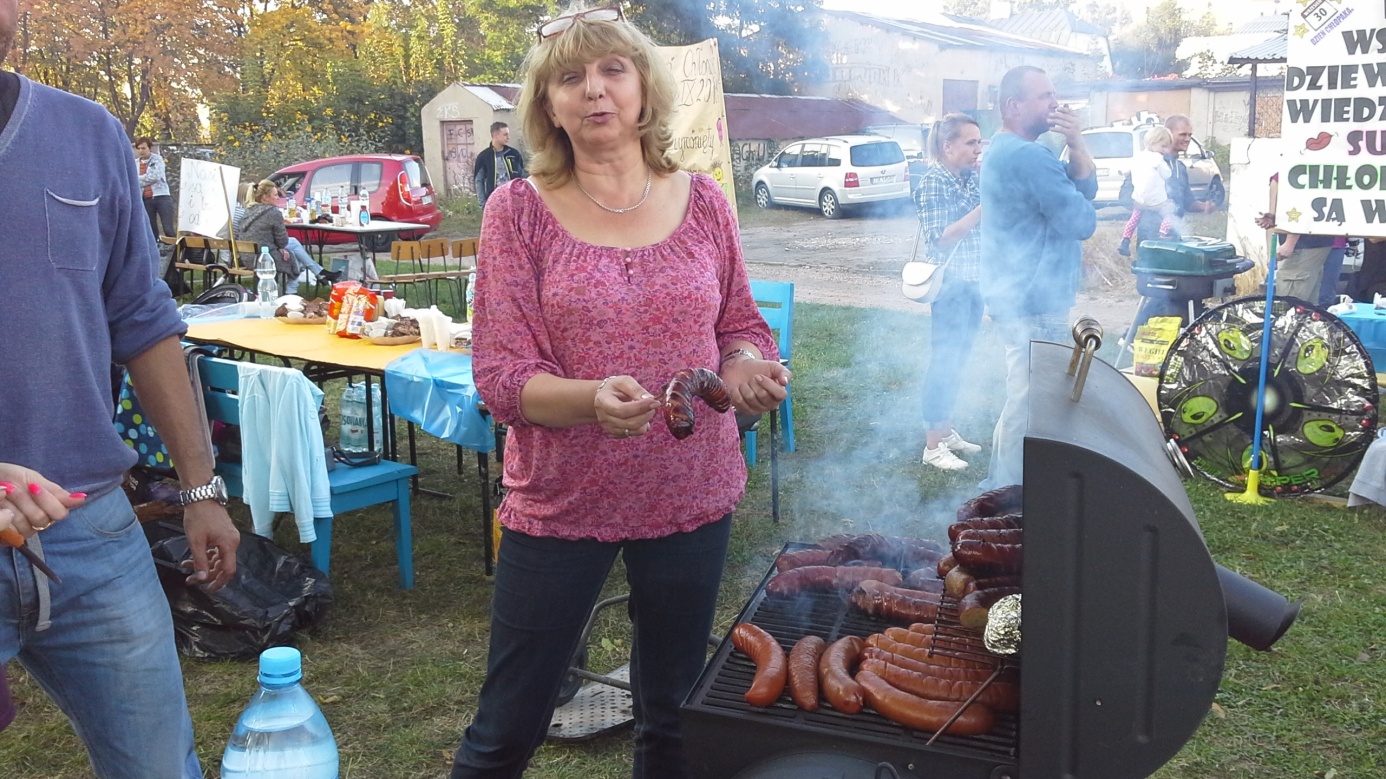 Rodzice 6a czuwają nad smacznym posiłkiem dla swoich pociech.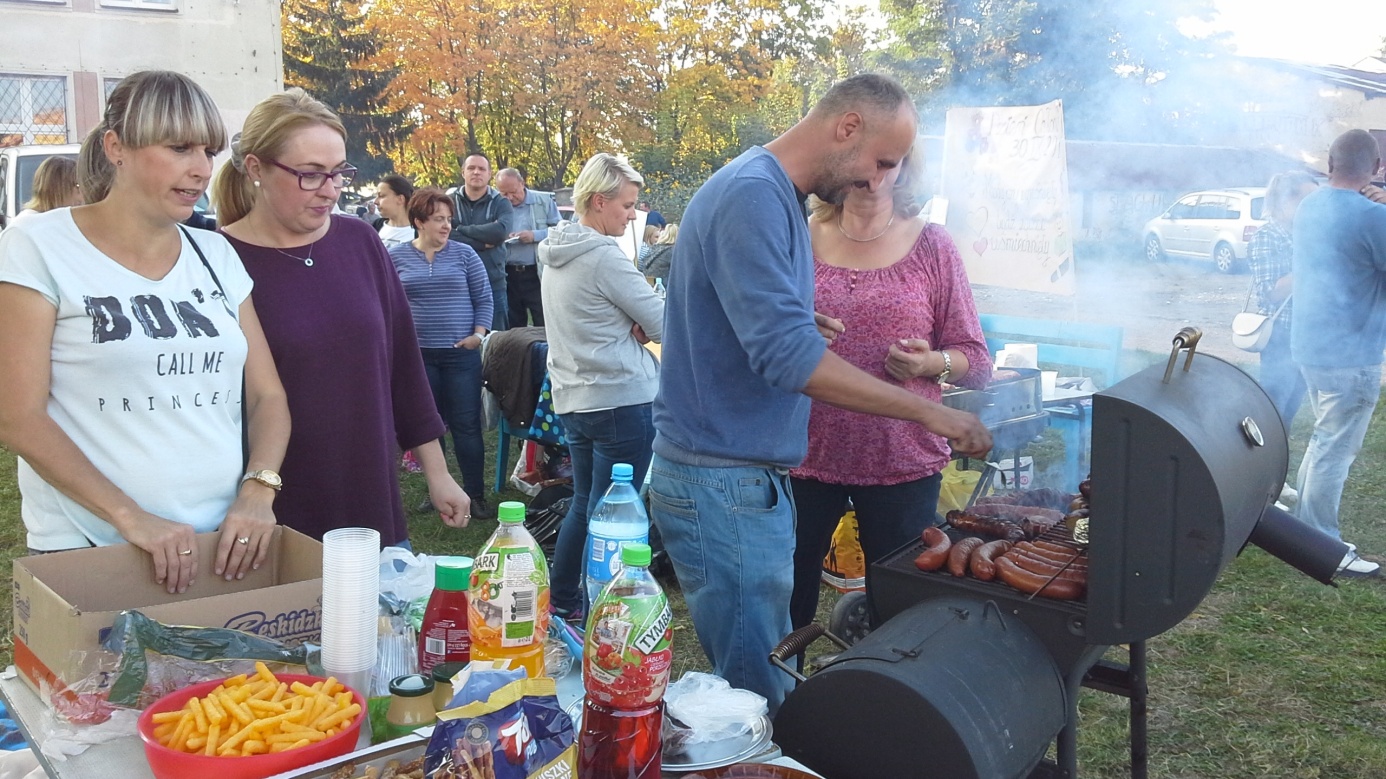 Przygotowani na Europejski Dzień Języków Obcych, w barwach Niemiec, ponieważ taki kraj wylosowaliśmy 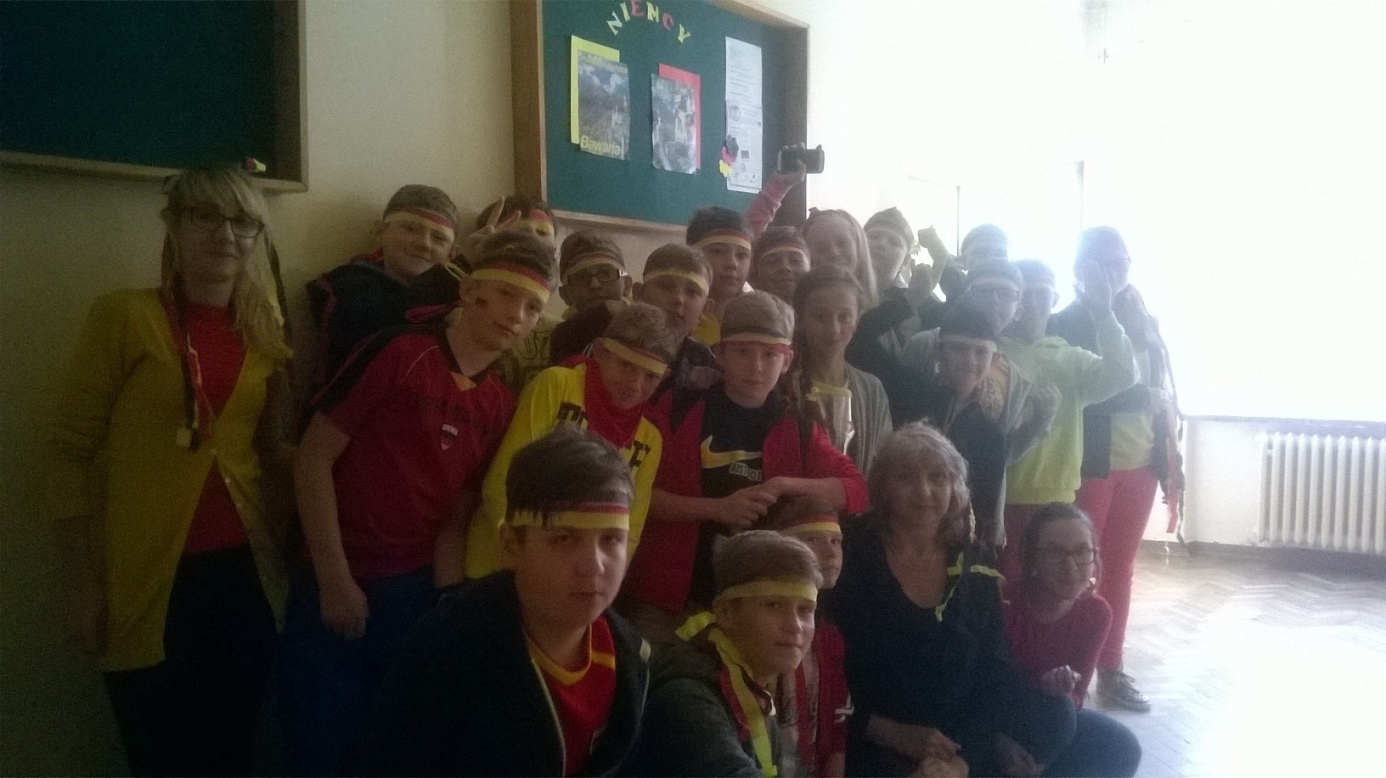 Uczennica  po prawej to Natalka Kręć – tu w poczcie sztandarowym podczas Dnia Edukacji Narodowej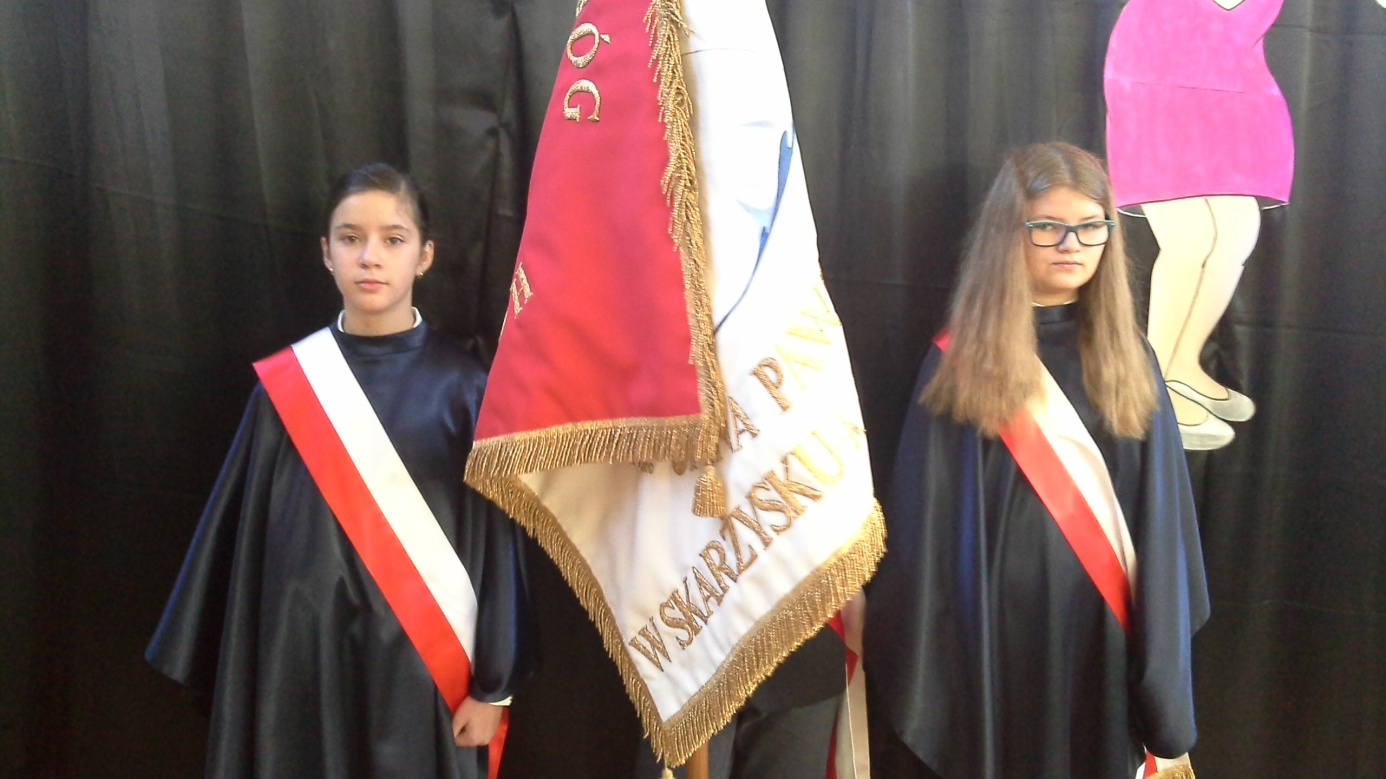 Po  lewej stronie Nadia i Maksym, którzy brali udział w apelu o Janie Pawle II.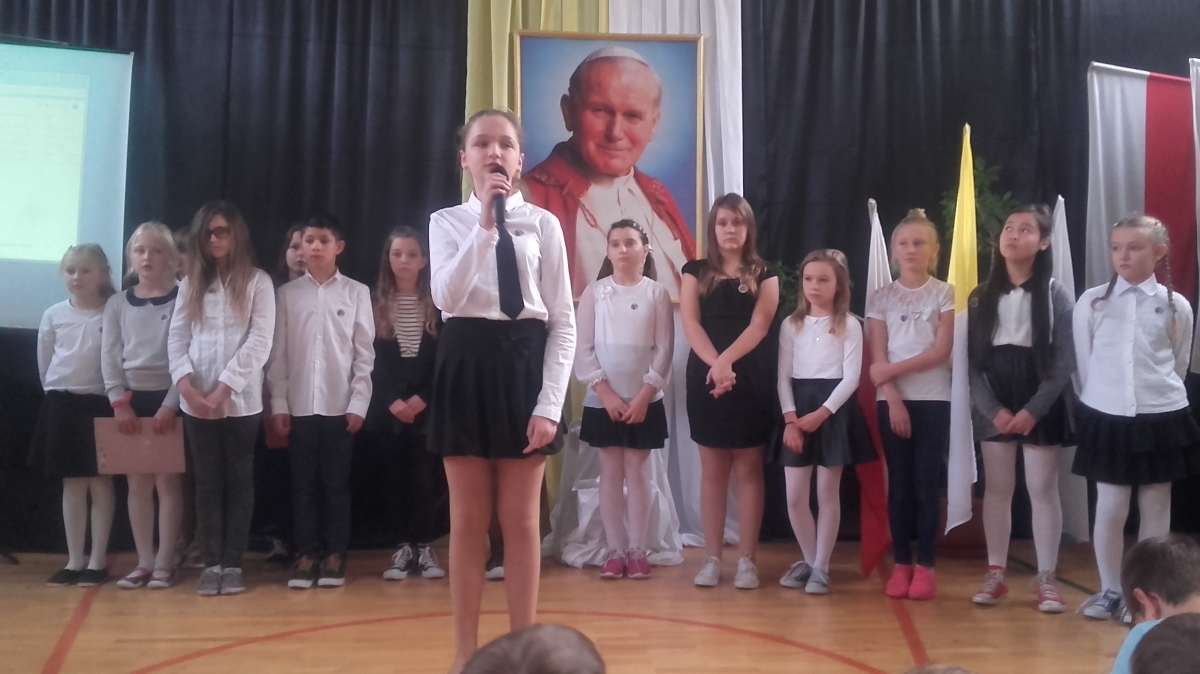 Tak  śpiewaliśmy pieśni patriotyczne podczas akademii z okazji  Święta Niepodległości (w głębi po lewej)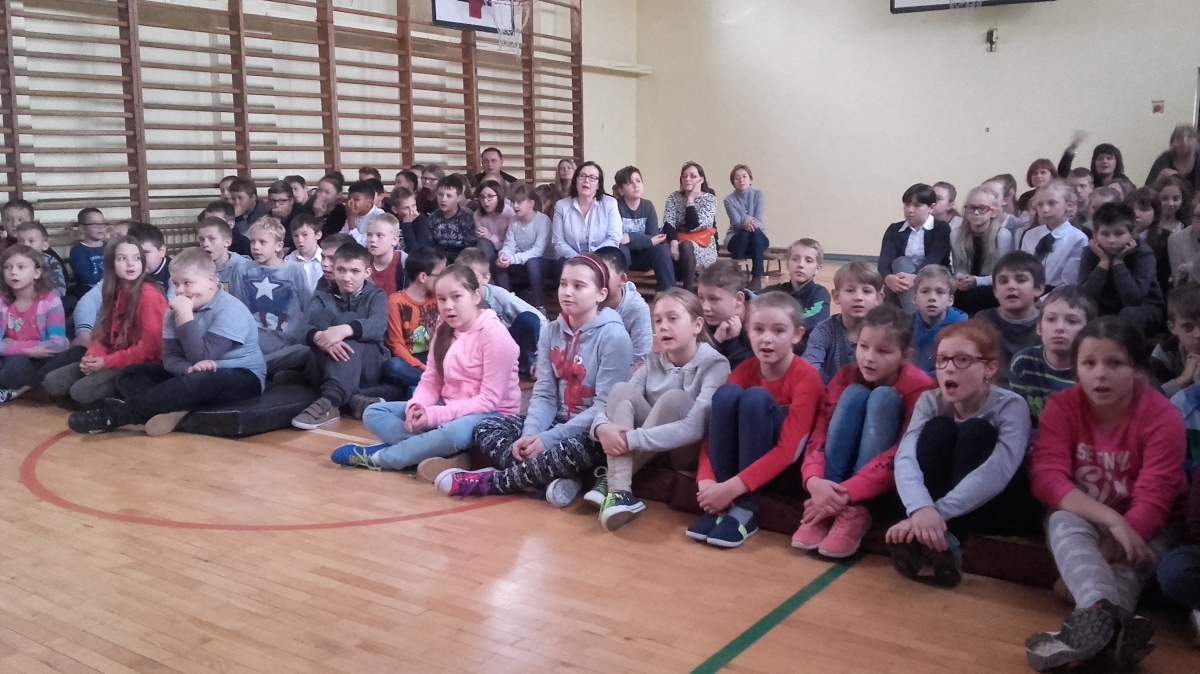 Tak przygotowaliśmy się do Dnia Śniadanie Daje Moc. Czapki - prawie kucharskie, kanapki skromne, ale pożywne, a dodatkowo witaminki w owocach.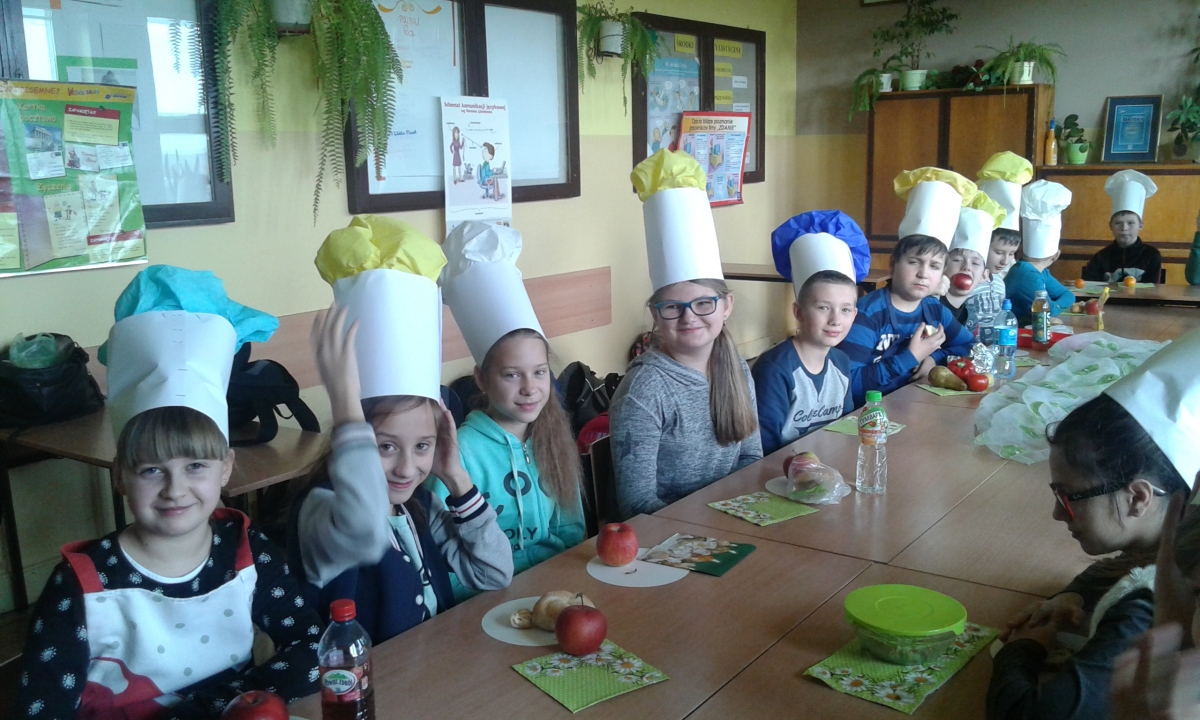 Podczas Dnia Śniadanie Daje Moc 6 a  wpierała również Pani dyrektor Renata Karpeta.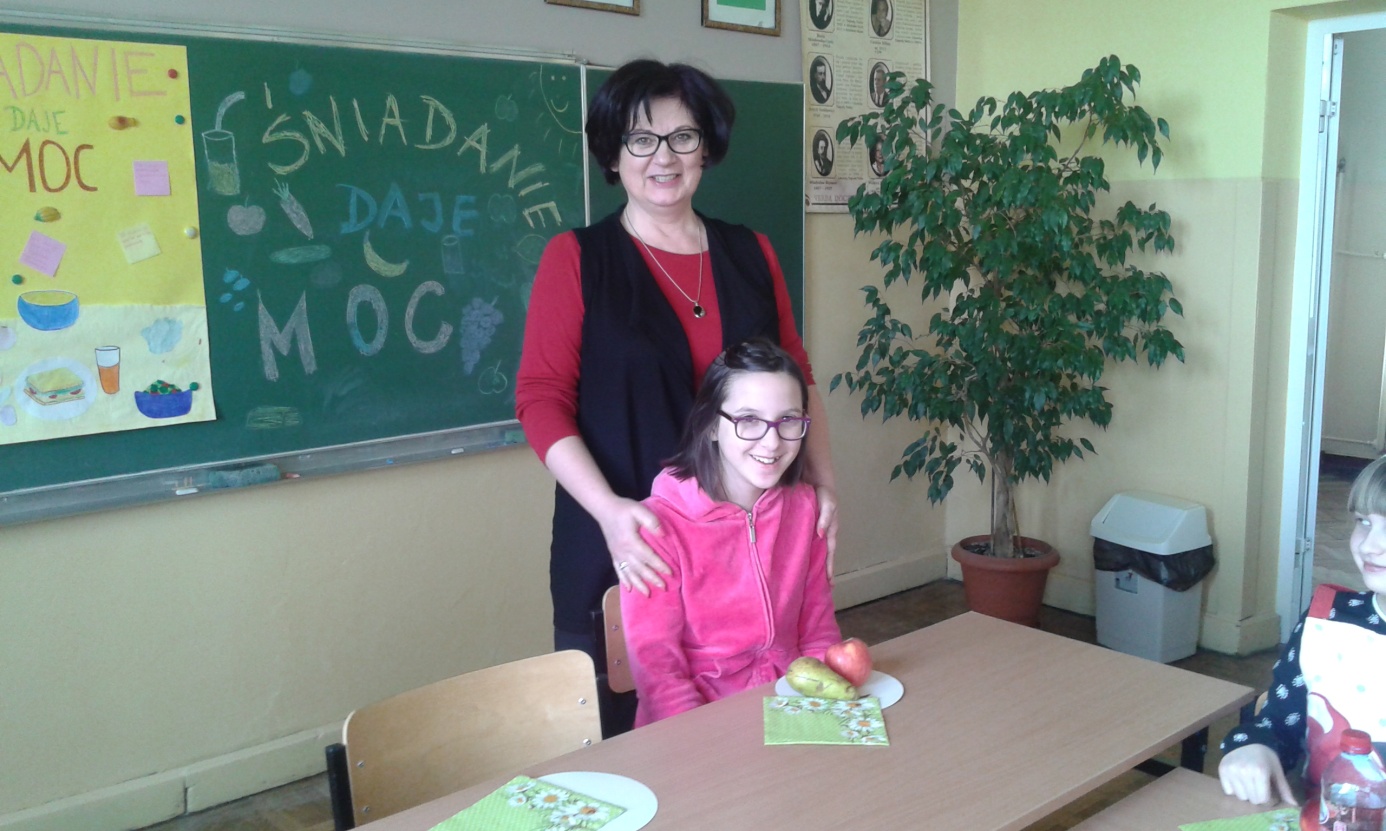 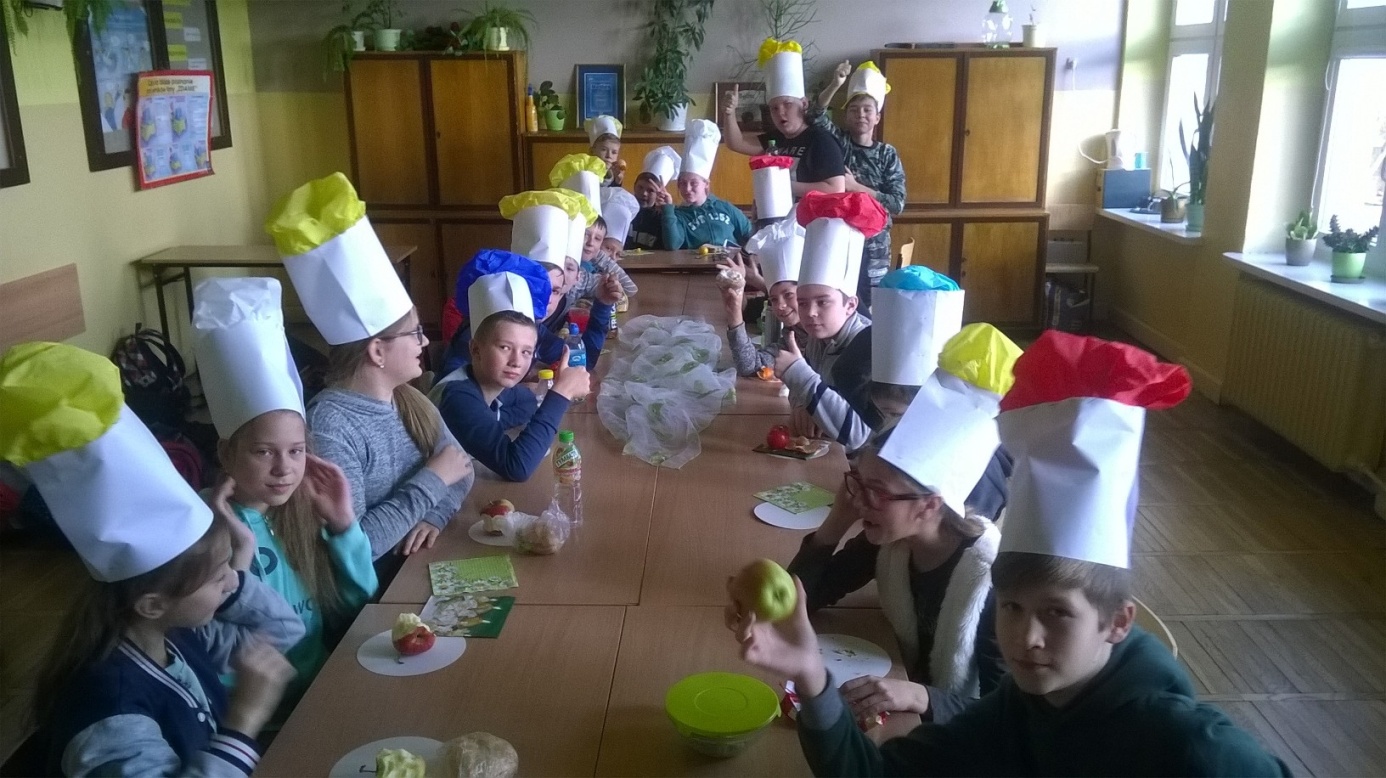 Braliśmy udział w koncercie Wirtuoza.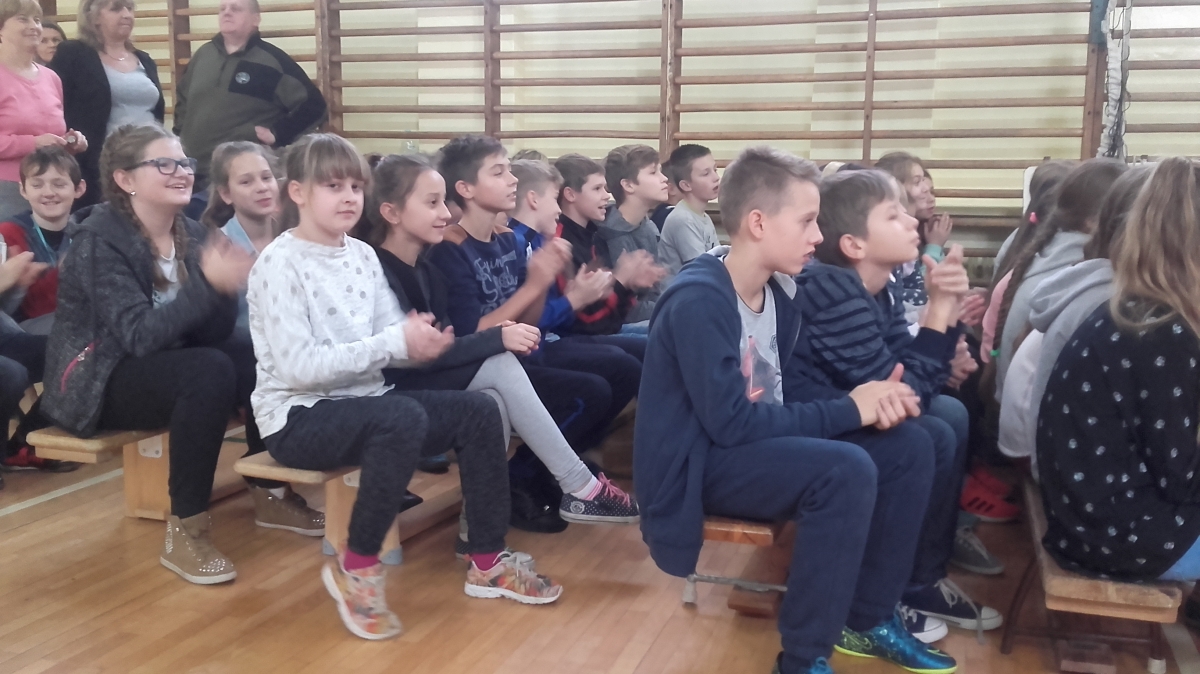 A tu nasz kolega , drugi od lewej, Oskar Kusztal , jako instrumentalista –gra na dzwonku.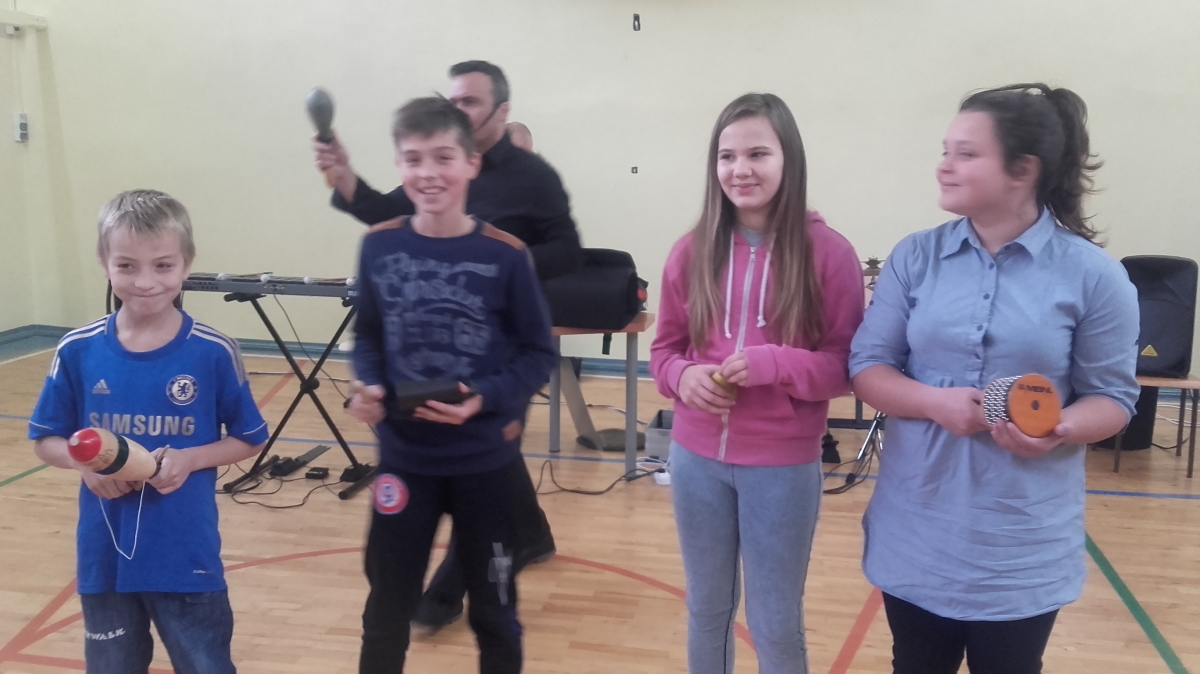 A to Diana Bonarek próbuje sił w rapowaniu…brawo!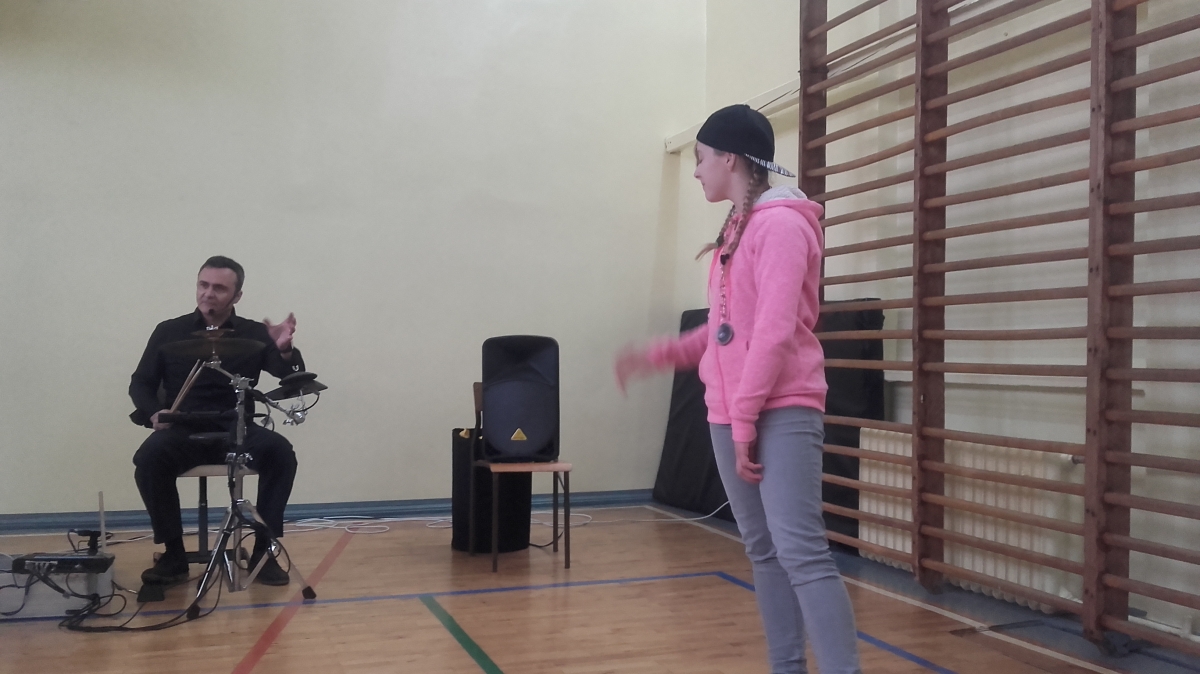 